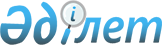 Тарбағатай ауданы Ырғызбай ауылдық округінің "Ақжол" шаруа қожалығының аумағына шектеу іс-шараларын белгілеу туралы
					
			Күшін жойған
			
			
		
					Шығыс Қазақстан облысы Тарбағатай ауданы Ырғызбай ауылдық округі әкімінің 2018 жылғы 19 желтоқсандағы № 14 шешімі. Шығыс Қазақстан облысы Әділет департаментінің Тарбағатай аудандық Әділет басқармасында 2018 жылғы 21 желтоқсанда № 5-16-171 болып тіркелді. Күші жойылды - Шығыс Қазақстан облысы Тарбағатай ауданы Ырғызбай ауылдық округі әкімінің 2019 жылғы 13 қарашадағы № 13 шешімімен
      Ескерту. Күші жойылды - Шығыс Қазақстан облысы Тарбағатай ауданы Ырғызбай ауылдық округі әкімінің 13.11.2019 № 13 (алғашқы ресми жарияланған күнінен кейін күнтізбелік он күн өткен соң қолданысқа енгізіледі) шешімімен.

      РҚАО-ның ескертпесі.

      Құжаттың мәтінінде түпнұсқаның пунктуациясы мен орфографиясы сақталған.
      "Қазақстан Республикасындағы жергілікті мемлекеттік басқару және өзін – өзі басқару туралы" Қазақстан Республикасының 2001 жылғы 23 қаңтардағы Заңының 35 бабының 2 тармағына, "Ветеринария туралы" Қазақстан Республикасының 2002 жылғы 10 шілдедегі Заңының 10-1 бабының 7) тармақшасына сәйкес, Қазақстан Республикасы Ауыл шаруашылығы министрлігі ветеринариялық бақылау және қадағалау Комитеті Шығыс Қазақстан облысы Тарбағатай аудандық аумақтық инспекциясы басшысының 2018 жылғы 09 қарашадағы № 638 ұсынысы негізінде, Ырғызбай ауылдық округінің әкімі ШЕШТІ:
      1. Мүйізді ірі қара малдарының арасынан бруцеллез ауруының шығуына байланыстыТарбағатай ауданы Ырғызбай ауылдық округінің "Ақжол" шаруа қожалығының аумағына шектеу іс-шаралары белгіленсін.
      2. Осы шешімнің орындалуын бақылауды өзіме қалдырамын.
      3. Осы шешім оның алғашқы ресми жарияланған күннен кейін күнтізбелік он күн өткен соң қолданысқа енгізіледі.
					© 2012. Қазақстан Республикасы Әділет министрлігінің «Қазақстан Республикасының Заңнама және құқықтық ақпарат институты» ШЖҚ РМК
				
      Ырғызбай ауылдық

      округінің әкімі

Б. Боранжанов
